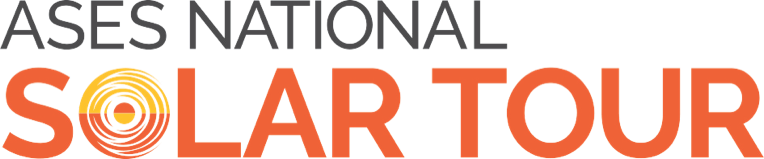 National Solar Tour Press ReleaseWondering about your friends’ and neighbors’ cost saving renewable energy solutions? Come visit the 22nd Annual ASES National Solar Tour to be held October 2017.For Immediate ReleaseThe American Solar Energy Society (ASES) is proud to announce that the largest annual grassroots solar event in the nation will be taking place in neighborhoods nationwide during the month of October 2017. Attending the National Solar Tour will allow communities across the country the opportunity to see new and innovative technologies locally that will benefit the environment on a global level. Americans have a voice in how they get their energy. Visiting homes on the National Solar Tour will allow visitors to learn, engage and be a part of the solution to current energy challenges.The ASES National Solar Tour is the largest grassroots solar event in the nation. In recent years, the National Solar Tour has attracted more than 150,000 participants and 5,000 solar-energy sites nationwide.It offers the opportunity to informally tour innovative green homes and buildings, and see affordable and practical technologies in local neighborhoods, that benefit the environment and are part of the solution to the nation’s energy challenges.  The National Solar Tour hopes to continue to inspire people across the nation to make sustainable energy choices that reduce costs, support energy independence, protect against power outages, and reduce carbon emissions.Those interested in solar energy should please consider visiting a business or resident participating in the National Solar Tour to learn more. Contact solartour@ases.org if you are interested in organizing a tour in your neighborhood or town.This event is coordinated nationally by the nonprofit American Solar Energy Society in collaboration with dozens of outstanding partner organizations. It takes place annually during the first Saturday in October in conjunction with National Energy Awareness Month.To find local event information and sponsorship opportunities, please go to nationalsolartour.org. About the American Solar Energy SocietyEstablished in 1954, the nonprofit American Solar Energy Society (ASES) is the nation's leading association of renewable energy professionals and advocates. ASES is the United States Section of the International Solar Energy Society (ISES). Our mission is to enable a 100% renewable energy society.ProgramsASES publishes the award-winning SOLAR TODAY magazine (digital and print for members), and the e-newsletter Solar@Work (for renewable energy professionals).We organize and present the ASES National Solar Conference, and publish its Proceedings. SOLAR 2017 will take place in October 2017 in Denver, CO.We lead the ASES National Solar Tour — the largest grassroots solar event in the world.We bring the Solar and Renewable Energy Communities Together with:·         Regional chapters in 41 states and the District of Columbia·         7 Student Chapters at colleges across the country·         9 Technical Divisions, with academic and engineering members from all disciplines, to serve as a clearing house for basic research across all renewable-energy and energy-efficiency technologiesMedia Contact: Carly Rixham, American Solar Energy Society, crixham@ases.org.SOURCE: American Solar Energy SocietyRELATED LINKS http://www.nationalsolartour.orghttp://www.nationalsolartour.org/http://www.ases.org# # # #